Publicado en  el 21/10/2014 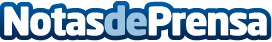 Ferrovial presenta una oferta indicativa no vinculante para la adquisición de Transfield Services en AustraliaFerrovial Servicios ha confirmado que ha presentado una oferta indicativa no vinculante al consejo de Transfield Services para la adquisición del 100% del capital social a un precio de 1,95 dólares australianos por acción en efectivo.Datos de contacto:FerrovialNota de prensa publicada en: https://www.notasdeprensa.es/ferrovial-presenta-una-oferta-indicativa-no_1 Categorias: Construcción y Materiales http://www.notasdeprensa.es